Año Lectivo: 2022UNIVERSIDAD NACIONAL DE RÍO CUARTOFACULTAD DE CIENCIAS EXACTAS, FCO-QCAS Y NAT.DEPARTAMENTO DE FÍSICACARRERA/S: Licenciatura en FísicaPLAN DE ESTUDIOS: 2010 VigenteASIGNATURA:  Mecánica                                    CÓDIGO: 2245MODALIDAD DE CURSADO: PresencialDOCENTES RESPONSABLE:  Dr Daniel ZaccariEQUIPO DOCENTE:  Prof. Adj. Int. Exc. Dr Daniel Zaccari y Ay. 1era Simple. Dr. Gastón Beltritti AÑO ACADÉMICO: 2022REGIMEN DE LA ASIGNATURA: cuatrimestralUBICACIÓN EN EL PLAN DE ESTUDIO: 3er AñoRÉGIMEN DE CORRELATIVIDADES: CARÁCTER DE LA ASIGNATURA: ObligatoriaCARGA HORARIA TOTAL: 8 hs semanalesTEÓRICAS:   4 hs       PRÁCTICAS:     4  hs   CONTEXTUALIZACIÓN DE LA ASIGNATURAAntes de finalizar el Ciclo Inicial, el alumno debe incorporar conceptos relacionados a la mecánica.  En tal contexto se presenta esta asignatura: Mecánica, correspondiente al primer cuatrimestre del 3er año de la carrera de Licenciatura en Física.OBJETIVOS PROPUESTOSEl principal objetivo es desarrollar la comprensión de conceptos meánicos básicos y sus íntimas relaciones. Una meta complementaria es proporcionar familiaridad con muchos ejemplos de mecánica importantes e interesantes  así arribar a una comprensión concreta de la gran aplicabilidad y generalidad de los conceptos.EJES TEMÁTICOS ESTRUCTURANTES DE LA ASIGNATURA Y ESPECIFICACIÓN DE CONTENIDOS3.1. Contenidos mínimos (según plan de estudio vigente)Ondas de medios elásticos y continuos. Acústica. Análisis de Fourier (series e integrales). Interferencia, batidos. Naturaleza ondulatoria de la Luz. Fenómenos de interferencia. Interferómetros. Coherencia. Difracción de la luz, redes. Polarización. Birrefringencia. Óptica geométrica. 3.2. Ejes temáticos o unidades 1. Mecánica Newtoniana: Mecánica de la partícula. Leyes de Newton. Masa y Fuerza. Leyes de Conservación. Sistemas de partículas. Fuerzas de vínculo. Vínculos holónomos y no-holónomos.

2. Mecánica Lagrangiana: Coordenadas generalizadas. Principio de los trabajos virtuales (D’Alembert). Ecuaciones de Lagrange. Fuerzas generalizadas. Potenciales generalizados. Función de disipación de Rayleigh. Principio de Hamilton. Derivación de las ecuaciones de Lagrange a partir del principio de Hamilton. Coordenadas generalizadas no independientes y multiplicadores de Lagrange.3. Simetrías: Coordenadas  cíclicas. Transformación de coordenadas. Simetrías. Simetrías discretas y continuas. Teorema de Noether. Constantes de movimiento.
4. Fuerzas centrales: Leyes de Kepler. Conservación del impulso angular. Conservación de la energía. Clasificación de las órbitas. Deducción de las leyes de Kepler. Sección eficaz y parámetro de impacto. Sección eficaz en el problema de fuerzas centrales. Sección eficaz de Rutherford. Coordenadas de CM y de laboratorio.
5. Pequeñas oscilaciones: Estabilidad de los equilibrios. Ecuaciones linealizadas. Problema de autovalores generalizado. Frecuencias normales y modos normales. Modos normales de oscilación. Ejemplos. Molécula triatómica lineal. Oscilaciones amortiguadas y forzadas. Oscilaciones no lineales.
6. Cuerpo rígido: Cinemática del sólido rígido. Grados de libertad. Lagrangiano del sólido rígido. Matrices de rotación. Ángulos de Euler. Rotaciones infinitesimales. Tensor de inercia. Ejes principales y autovalores. Momentos de inercia. El sólido rígido libre. Ecuaciones de Euler. Trompos simétricos. Rotación, precesión y nutación. Aplicaciones.
7. Ecuaciones de Hamilton: Transformación de Legendre. Hamiltoniano. Ecuaciones de Hamilton. Principio de Hamilton modificado. Principio de mínima acción.
8. Transformaciones canónicas: Definición. Función generatriz. Transformaciones de Legendre de la función generatriz. La acción y la acción reducidas como funciones generatrices. Corchetes de Lagrange y de Poisson. Invariancia y propiedades. Transformaciones de simetría. Corchetes de Poisson del momento angular. Teorema de Liouville.
9. Ecuaciones de Hamilton-Jacobi: Concepto de integrabilidad. Función principal. Ecuación de Hamilton-Jacobi para la función principal. Ejemplo del oscilador armónico. Función característica. Separación de variables. Variables de ángulo-acción.
10. Sistemas contínuos: Transición de sistemas discretos a continuos. Formulaciones de Lagrange y Hamilton para sistemas continuos. Descripción de campos mediante principios variacionales. Aplicaciones.11. Teoría especial de la relatividad: Invariancia galileana. Transformaciones de Lorentz. Efecto Doppler relativista. Momento y energía relativistas. Función de Lagrange en Relatividad Especial.ACTIVIDADES A DESARROLLAR CLASES TEÓRICAS: Semanales de 4 horasCLASES PRÁCTICAS: Semanales de 4 horasCLASES DE TRABAJOS PRÁCTICOS DE LABORATORIO: (nómina, modalidad, metodología, recursos y carga horaria)OTRAS: instancias evaluativas, salidas a campo, seminarios, talleres, coloquios, etc. (nómina, modalidad, metodología, recursos y carga horaria)PROGRAMAS Y/O PROYECTOS PEDAGÓGICOS INNOVADORES E INCLUSIVOSCRONOGRAMA TENTATIVO DE CLASES E INSTANCIAS EVALUATIVASBIBLIOGRAFÍANivaldo A. Lemos, Mecánica Analítica, 2da Edición, Editoria Livraria da Fisica. 2017H. Goldstein, Ch. Poole y J. Safko. Classical Mechanics.  3 Ed. Addison Wesley. 2000.L. D. Landau y E. M. Lifshitz. Mechanics.  3 Ed., Pergamon Press, 1976.W. Greiner. Classical Mechanics. 2 Ed., Springer, 2010.J. Taylor, Classical Mechanics, University Science Books, 2005.J.V. José; E. J. Saletan. Classical Dynamics, a contemporary Approach, Cambridge University Press 1998.Arnold, V.L., Mathematical Methods of Classical Mechanics, Springer, 1988.C. Lanczos, The Variational Principles of Mechanics, Dover, Inc., 1970.DÍA Y HORARIOS DE CLASES Lunes: 08 a 12: Teórico – Laboratorio 1 del Departamento de Física Lunes: 14 a 18: Prácticos de Problemas. Laboratorio 1 del Departamento de Física DÍA Y HORARIO DE CLASES DE CONSULTAS Martes: 15 a 17. Oficina 11 Departamento de FísicaREQUISITOS PARA OBTENER LA REGULARIDAD Y LA PROMOCIÓNMODALIDAD DE EVALUACIÓN:Evaluaciones Parciales: 2 parciales y sus correspondientes recuperaciones Evaluación Final: Examen oral en el caso de alumnos regulares. Examen escrito de problemas para acceder al examen oral en el caso de alumnos libres. CONDICIONES DE REGULARIDAD: Asistir al 80 % de las clases teórica-prácticas. Aprobar los dos exámenes parciales. CONDICIONES DE PROMOCIÓN: No se implementa régimen de promoción.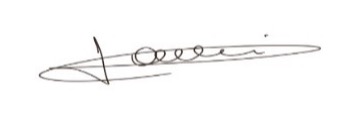 Firma Profesor/a Responsable				 	Firma Secretario/a Académico/aAprobadaRegular2236224022372241SemanaDía/FechaTeóricosDía/FechaPrácticosDía/FechaLaboratoriosParciales /Recuperatorios114/03114/031221/03221/032328/03328/033404/04404/044511/04511/045618/04618/0461er parc 725/04725/047802/05802/058909/05909/0591016/051016/05101123/051123/05111230/051230/05122do parc1306/061306/0613Recuperatorio  06/061413/061413/0614Recuperatorio  23/06